										         July 31, 2018Message from E&E Food Services:If you or your child’s account is negative on the first day of food service they will not be able to purchase anything till the account is positive. You can bring cash or check that day or go online (myschoolaccount.com) and deposit funds in your account. REMINDER! it takes 24hrs to reflect on your account so please deposit a couple days before. If the negative accounts are not paid we will close the account and they will have to pay with cash. If you have any questions please contract me.Rachel HernandezOffice Manager469-914-5504Rachel@eandefoodservice.com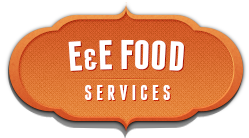 